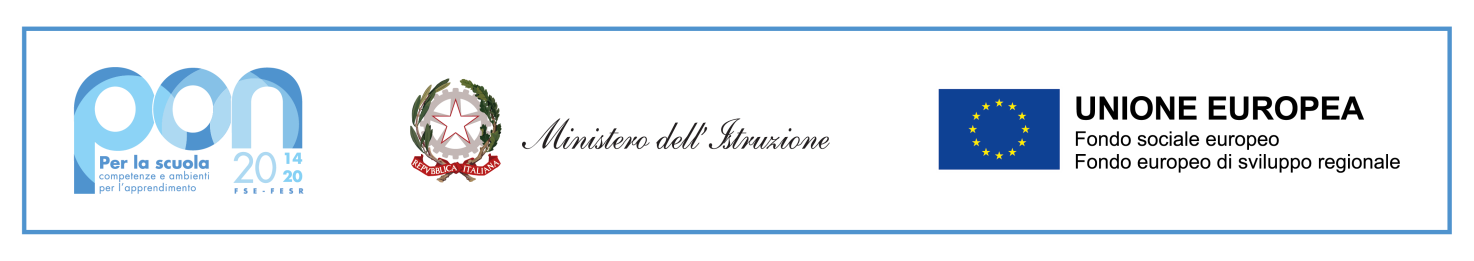 MINISTERO DELL’ISTRUZIONEUFFICIO SCOLASTICO REGIONALE PER IL LAZI0Istituto d’Istruzione Superiore Piazza della Resistenza 1P.zza  della Resistenza, 1 – 00015 MONTEROTONDO (RM)  --  06.121127745  rmis049001@istruzione.it -  rmis049001@pec.istruzione.it  - sito internet: www.ispiazzaresistenza.edu.it/Allegato 2.2. scheda di autovalutazione Griglia di valutazione  AVVISO INTERNO PER L’INCARICO DITUTORPON FSE – Apprendimento e socialitàCODICE PROGETTO: 10.2.2A-FSEPON-LA-2021-93TITOLO: “RESTART 4.1 ”Data, _______________________________Firma________________________________________COGNOME E NOMETITOLOPUNTEGGIOPUNTEGGIOPUNTEGGIO A CURA DEL CANDIDATOPUNTEGGIO ASSEGNATODiploma di maturità e/o laureaTitolo di accessoTitolo di accesso1)Voto di Diploma in sessantesimi e in centesimi2)Voto di LaureaDa 36 a 48/60 e da 60 a 80/100:  1,5 pt.Da 49 a 54/60 e da 81a 90/100:  2,0 pt.Da 55 a 59/60 e da 91 a 99/100:  2,5 pt.60/ 60 o 100/100:  3,0 pt.Da 66 a 99/110:  3,5 pt.Da 100 a 106/110: 4,0 pt.Da 106 a 110/110:  4.5  pt.110/110 e lode:  5,0 pt.Da 36 a 48/60 e da 60 a 80/100:  1,5 pt.Da 49 a 54/60 e da 81a 90/100:  2,0 pt.Da 55 a 59/60 e da 91 a 99/100:  2,5 pt.60/ 60 o 100/100:  3,0 pt.Da 66 a 99/110:  3,5 pt.Da 100 a 106/110: 4,0 pt.Da 106 a 110/110:  4.5  pt.110/110 e lode:  5,0 pt.3) Anni di servizio svolti nella scuola secondaria di secondo gradopt. 1 per ogni anno di servizio   Max pt. 204)Attività di tutor/referente per la valutazione/figura di supporto svolte nelle scuole    pubbliche e paritarie, in progetti attinenti l’azione formativa da realizzare  pt. 2 per ogni esperienza  Max pt. 105)TITOLI CULTURALI SPECIFICIAbilitazioni all’insegnamento nella scuola secondaria di secondo gradodottorati di ricerca  corsi di formazione di 1500 h inerenti l’attività formativa da realizzaremaster universitariSpecializzazioni sul sostegno didatticopt. 2,0 per titolopt. 3,5 per titolopt. 1,5 per titolopt. 2,5 per titolopt. 2,0 per titoloMax pt. 206)Competenze inFormatiche certificateECDLLivello Core               Livello Advanced      Livello SpecialisedMICROSOFTLivello MCAD  Livello MCSD Livello MCDBA EUCIP, IC3, CISCO, PEKIT, EIPASS EIRSAFEIRSAF Full  EIRSAF Four EIRSAF Green pt 1,00pt 1,10pt 1,20pt 1,00pt 1,10pt 1,20pt 1,20pt 1,20pt 1,00pt 1,00Max pt. 107)Pubblicazioni attinenti al settore di pertinenza pt. 0,5 per ogni pubblicazione di articolo su rivista di settore;pt. 2 per ogni pubblicazione di volume con codice “ISBN”.Max pt.10